CCSS T2: LAS AGUAS Y LOS CLIMAS DE EUROPA Y ESPAÑA1.- Los ríos de Europa1.1- Los ríos de EuropaRíos europeos  largos y de caudal regular  navegarRíos de Europa  se clasifican por mar u océano (vertiente)Europa  5 vertientes: Ártica, Atlántica, Mediterránea, del mar Negro y del mar CaspioMediterránea  poco caudalosos e irregulares  estiaje  ej: Po, EbroDel mar Negro  caudalosos y regulares  navegables  ej: DanubioDel mar Caspio  caudalosos y regulares   río más largo de Europa  VolgaAtlántica  caudalosos e irregulares  muchas lluvias  ej: Guadalquivir, Tajo y RinÁrtica  caudalosos e irregulares  invierno helados ej: Pechora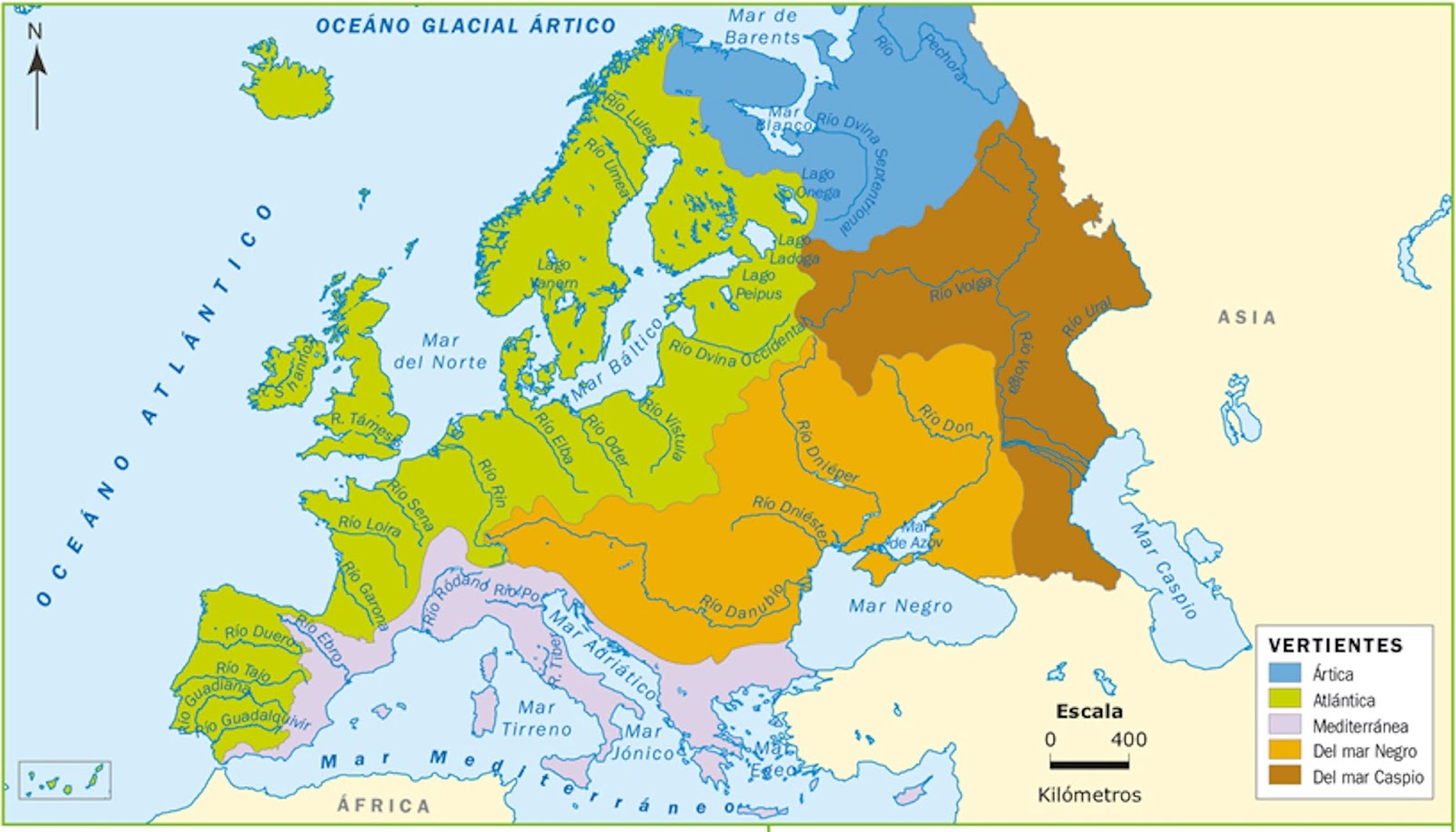 2. – Los climas y la vegetación de EuropaEuropa  entre dos zonas climáticas  templada y fría2.1 – Los climas templados2.2 – Los climas fríos3. – Los ríos de España3.1 – La vertiente cantábrica3.2 – La vertiente atlántica3.3 – La vertiente mediterránea4. – Los climas y la vegetación de España4.1 – El clima oceánico4.2 – El clima de montaña4.3 – El clima subtropical4.4 – El clima mediterráneoDÓNDE ESTÁTEMPERATURALLUVIAS0VEGETACIÓNClima oceánico-costa Atlántica-centro-temperaturas suaves-abundantes-bosques hayas y robles-hierbas y matorralesClima mediterráneo-costa Mediterránea-interior (S)-verano elevadas-invierno suaves-no abundantes-bosque encina y alcornoques-jara y romeroClima continental-E de Europa-verano altas-invierno bajas-verano-bosque abetos y pinos-estepas (tierra seca)DÓNDE ESTÁTEMPERATURALLUVIASVEGETACIÓNClima polar-países nórdicos de Rusia-grados bajo 0ºC-escasas-no hay vegetaciónClima de montaña-partes más altas de Europa-verano frescas-invierno muy baja-abundantes-poca vegetación-musgoDÓNDE ESTÁCARACTERÍSTICASRÍOS QUE DESTACANAl N y No de la penínsulaRíos cortos, caudalosos y regularesNervión, Bidasoa, Saja Besaya, Nalón, Navia y EoDÓNDE ESTÁCARACTERÍSTICASRÍOS QUE DESTACANGaliciaRíos cortos caudalosos y regularesMiñoMesetaRíos largos caudalosos e irregularesDuero, Tajo y GuadianaAndalucíaCortos excepto 2 ríos, caudalosos e irregularesL: Guadalquivir y GenilC: Odiel, Tinto y GuadaleteDÓNDE ESTÁCARACTERÍSTICASRÍOS QUE DESTACANS y E de la península y BalearesRíos cortos excepto 1, poco caudalosos e irregularesL: EbroC: Júcar, Segura, Turia, Ter y LlobregatDÓNDE ESTÁTEMPERATURALLUVIASVEGETACIÓNN de la penínsulaSuave todo el añoVeranos frescosInviernos templadosAbundantes y regularesBosques de robles, castaños y hayasPradosDÓNDE ESTÁTEMPERATURALLUVIASVEGETACIÓNZonas encima de los 1.500m de alturaVeranos frescosInviernos fríosAbundantes Invierno nieveEscasaZonas bajas bosques de pinos, robles y abetosDÓNDE ESTÁTEMPERATURALLUVIASVEGETACIÓNIslas CanariasSuaves todo el añoMás lluvias al NEndémicaLaurisilva, pino canario tabaibas y cardonesTÍPOSDÓNDE ESTÁTEMPERATURALLUVIAS0VEGETACIÓNMediterráneo típicoExtremadura y O de AndalucíaInviernos suavesVeranos cálidosescasasJara y tomilloMediterráneo de interiorInterior península-verano cálidos-invierno fríosescasas-bosque encina y alcornoquesMediterráneo secoSE de la penínsulaSuaves exteriorExtremas interiorescasasChumbera, palmito y esparto